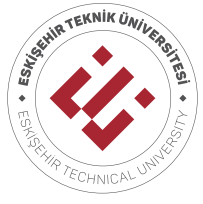 ESKİŞEHİR TECHNICAL UNIVERSITYFaculty of EngineeringDocument no: 49221132/304.03Subject: Compulsory InternshipTo whom it may concern,In the Faculty of Engineering, Department of __________________ Engineering, ______ work days of internship is compulsory.It is stated in 5/b article of the Social Security and General Health Insurance Law (Law no: 5510) that the students required to perform their compulsory internships will be covered by occupational accident and occupational disease insurance and thereby deemed insured within the scope of the 4/1(a) article of the stated Law.The occupational accident and occupational disease insurance for all our students to perform their internships will be covered by Eskişehir Technical University. Dean, Faculty of EngineeringName-Surname:  Student number:Department:  Eskişehir Technical University, Faculty of Engineering, Iki Eylul Campus, 26555, EskisehirPhone : +90 222 322 36 62. Fax : +90 222 323 95 01. E-mail : muhfak@eskisehir.edu.trWeb : http://mf.eskisehir.edu.tr 